VERSIÓN ESTENOGRÁFICA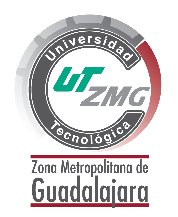 TERCERA SESIÓN ORDINARIA DEL 2022,  DEL H. CONSEJO DIRECTIVO DE LA UNIVERSIDAD TECNOLÓGICA DE LA ZONA METROPOLITANA DE GUADALAJARA.ORGANISMO PÚBLICO DESCENTRALIZADO DEL GOBIERNO DEL ESTADO DE JALISCO
03 de agosto de 2022.FECHA: 03 de agosto de 2022HORA: 10:00 hrsLUGAR: Forma presencial y virtual por medio de la plataforma ZOOM, en Tlajomulco de Zúñiga JaliscoEn Tlajomulco de Zúñiga Jalisco, siendo las 10:00 Hrs. del 03 de agosto del 2022, se reunieron en forma presencial y virtual (Zoom) en la Universidad Tecnológica de la Zona Metropolitana de Guadalajara, a fin de celebrar la Quincuagésima Octava Sesión Ordinaria del H. Consejo Directivo de esta Institución que corresponde a la Tercera Sesión del 2022 a la cual Fueron oportunamente citados por el Mtro. Alfonso Pompa Padilla, Secretario de Educación Superior de la Secretaria de Innovación Ciencia y Tecnología del Estado de Jalisco y Presidente del Consejo Directivo de la Universidad, los integrantes que a continuación se indican:Mtro. Alfonso Pompa Padilla	Secretario de Innovación, Ciencia y Tecnología	Presidente del Consejo Directivo de la UTZMG	Mtra. Iliana Janett Hernández Partida	Subsecretaria de Educación Superior de la SICyT.	Representante del Gobierno del Estado de JaliscoDr. Francisco Medina Gómez	COEPES, Comisión Estatal Para la Planeación de Educación Superior en JaliscoLic. Mariela Covarrubias Salinas	Coordinadora de Seguimiento A.	Representante Suplente del 	Lic. Luis Roberto Arechederra Pacheco	Secretaría de Desarrollo Económico 	Representante del Gobierno del Estado de JaliscoIng. Sebastián Martín Martínez Balderas	Gerente General de Capelins, S.A. DE C.V.	Representante del Sector Productivo del Estado de JaliscoPerla Jazmín Medellín Sereno	Delegada Federal de la Secretaría de Educación Pública, en el Estado de Jalisco.	Oficina de Enlace Educativo en JaliscoIng. Eduardo Rodríguez Bautista	Gerente General de Induplas de Occidente S.A. DE C.V.	Representante del Sector Productivo del Estado de JaliscoTSU Oscar Santiago Serapio Farías	Jefe del Departamento de Apoyo a la Operación, DGUTyP	Representante Suplente del Gobierno FederalLic. Yesenia Ortiz Gutiérrez	Representante Suplente del Ing. Salvador Zamora Zamora H. Ayuntamiento de Tlajomulco de Zúñiga.Dr. Pavel Sígala Jiménez	Representante de Profesores de la Universidad	Tecnológica de la Zona Metropolitana de GuadalajaraDr. Efrén Martínez Beas	Rector Sustituto de la Universidad Tecnológica de la	Zona Metropolitana de Guadalajara.Manuel García Campa	Secretario del H. Consejo DirectivoAdemás, estuvieron presentes como invitados, el Mtro. Salvador Rodríguez Velázquez, Director de Administración y Finanzas de la UTZMG, la Lic. María de los Ángeles Gutiérrez Caballero, Titular del Órgano Interno de Control de la UTZMG, la Mtra. Esmeralda Ramos Martínez Directora Administrativa SICyT, la Mtra. Alejandra Delgado López Directora de OPDS de la SICyT,  y el Lic. Alberto Ponce García, representante suplente del Dr. Iván Valdez Rojas Director General de Vinculación y Evaluación con Entidades Paraestatales SHP.La sesión se verificó conforme al siguiente:ORDEN DEL DÍALista de asistencia y declaración de quórum para sesionar.Lectura, y en su caso aprobación del orden día.Lectura, y en su caso aprobación del acta de la sesión anterior.Revisión del avance en la ejecución de acuerdos previos.Presentación, y en su caso aprobación del avance del informe mayo-agosto del Rector.Presentación y en su caso aprobación del avance presupuestal y avance en el cumplimiento de la Matriz de Indicadores de Resultados 2022 de la UTZMG.Presentación y en su caso aprobación del Anteproyecto de Presupuesto, Plantilla de Personal y Organigrama 2023.Presentación y en su caso aprobación del Anteproyecto del Programa Anual de Adquisiciones para el año 2023.Solicitud para iniciar registro de adición de la carrera ingeniería en desarrollo y gestión de software.Autorización para realizar convenio con INFEJAL para la ejecución de obra pública en la UTZMG (terminación de planta baja edificio de docencia K).Asuntos generales:Seguimiento a la actualización a la Ley Orgánica y Reglamento InternoInforme de avances del Órgano Interno de ControlLectura de acuerdos.Clausura de la sesión.DESARROLLO DEL ORDEN DEL DÍALista de asistencia y declaración de quórum legal.Mtro. Alfonso Pompa: Una vez revisado el registro de asistencia y constatado el quórum se procedió a dar inicio a la Tercera sesión Ordinaria del Consejo Directivo de la Universidad Tecnológica de la Zona Metropolitana de Guadalajara, dando la bienvenida a los presentes.Lectura y en su caso aprobación del orden del día.Mtro. Alfonso Pompa: Da lectura a la propuesta del Orden del Día, el cual puso a consideración de los consejeros, siendo aprobada por unanimidad, con lo que se dio cumplimiento y se pasó al siguiente punto del mismo.Lectura y, en su caso, aprobación del acta de la sesión anterior.Mtro. Alfonso Pompa: Puso a consideración de los consejeros omitir la lectura del acta de la sesión anterior derivado de que había sido ya enviada con anterioridad, lo cual se aprobó por unanimidad con lo que se dio cumplimiento y se pasó al siguiente punto del mismo.Revisión de los avances en la ejecución de acuerdos previosDr. Efrén Martínez: Da la bienvenida a todos los presentes a la reunión e informar de los resultados y avances obtenidos en nuestra casa de estudios. Solicitando el apoyo al Secretario del Consejo. Cediendo la palabra a: Mtro. Manuel García: Que describe a continuación lo siguiente:Dr. Efrén Martínez: Menciono que el trámite de la Asamblea Ejidal se asignó a un ejidatario que trabaja en la SICyT, se aprobó y está en proceso de firmar el trámite. Mtro. Alfonso Pompa: Solicita se pida apoyo a la consejería jurídica del Gobierno del Estado para que asesore y agilice el proceso, lo cual se aprobó por unanimidad el informe y se procede al siguiente punto.Presentación, y en su caso aprobación del avance del informe mayo-agosto 2022 del Rector.Dr. Efrén Martínez: Presentó el avance del informe mayo-agosto, resaltando lo siguiente:Contamos con una Matrícula de 1096 alumnos de mayo-agosto 2022.10 Convenios Firmados durante el periodo mayo-agosto =202231 docentes capacitados, 10 administrativos y 18 estudiantes6 comités de pertinencia 1 taller de educación continua Primera feria del empleo para egresadosPrimer congreso de egresados5 Conferencias para los diferentes programas educativosDr. Efrén Martínez: Mostró el informe financiero.Se presentó el avance en el comportamiento de las ministraciones Federales, Estatales e Ingresos Propios por cuatrimestre con corte al 30 de junio del 2022: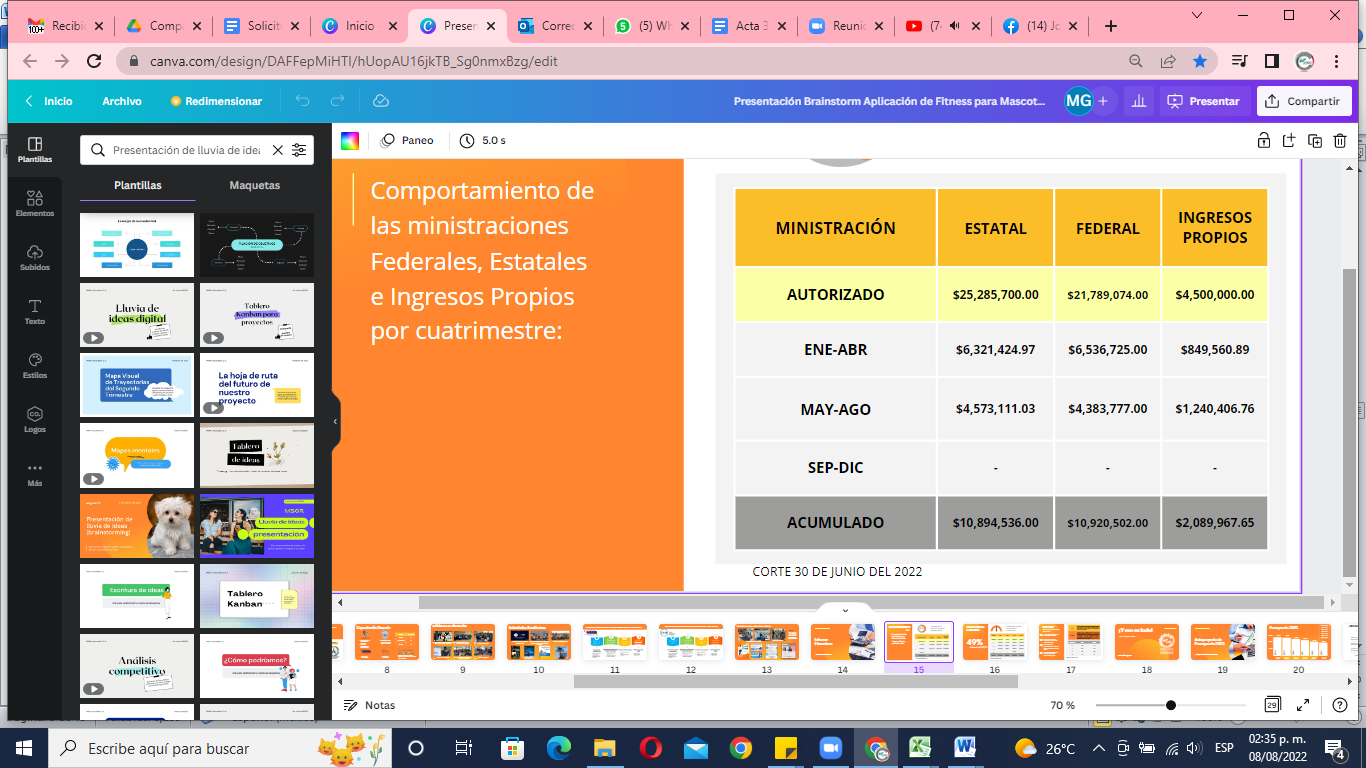  Punto y seguido se presentó  presupuesto ejercido por capítulo y componente con corte al 30 de junio del 2022.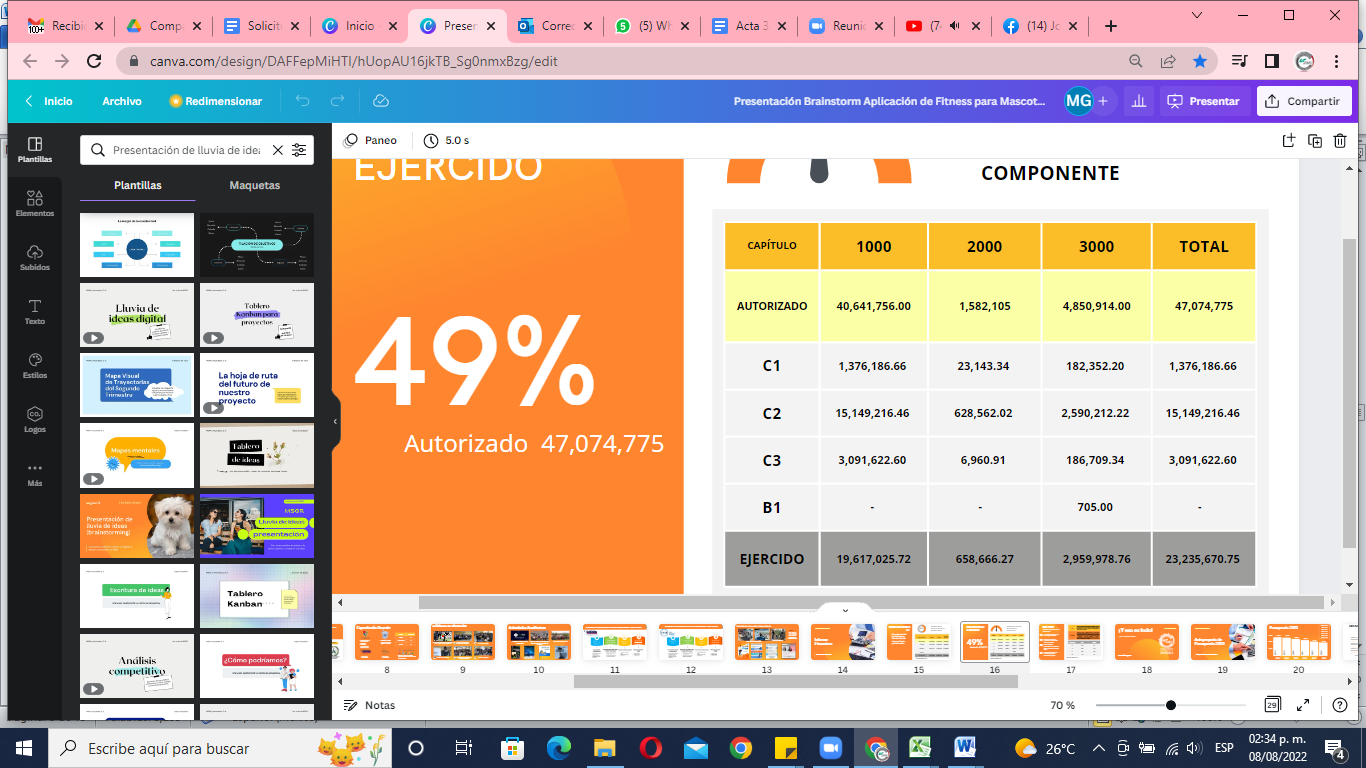 Se presentó la Matriz de Indicadores de Resultados 2022.Mtro. Alfonso Pompa: Menciona a los presentes si están de acuerdo y al no haber comentario alguno, puso a consideración de los asistentes la aprobación del informe, siendo aprobado por unanimidad.Presentación y en su caso aprobación del avance presupuestal y avance en el cumplimiento de la Matriz de Indicadores de Resultados 2022 de la UTZMG.Mtro. Alfonso Pompa: Menciona a los presentes que en el informe financiero se presentó el avance presupuestal y el cumplimiento de la MIR, se los puso a consideración de los asistentes la aprobación del avance del ejercicio presupuestal y de la Matriz de Indicadores de Resultados correspondiente (MIR) 2022, siendo aprobado por unanimidad.Presentación y en su caso aprobación del Anteproyecto de presupuesto, Plantilla de Personal y Organigrama 2023.Dr. Efrén Martínez: Tomó la palabra para presentar el anteproyecto de presupuesto para el año 2023 de los capítulos 1000, 2000, 3000 y 5000, los cuales quedaron de la siguiente forma:Se presenta el Anteproyecto de Programa Capacitación 2023:Se presentó la Propuesta MIR 2023:Mtro. Alfonso Pompa: Menciona a los presentes si están de acuerdo y al no haber comentario alguno, puso a consideración de los asistentes la aprobación del anteproyecto 2023 y de la Matriz de Indicadores de Resultados correspondiente (MIR) al 2023, siendo aprobado por unanimidad.Presentación y en su caso aprobación del Anteproyecto del Programa Anual de Adquisiciones para el año 2023Dr. Efrén Martínez: Presentó el anteproyecto del programa anual de adquisiciones para el año 2023.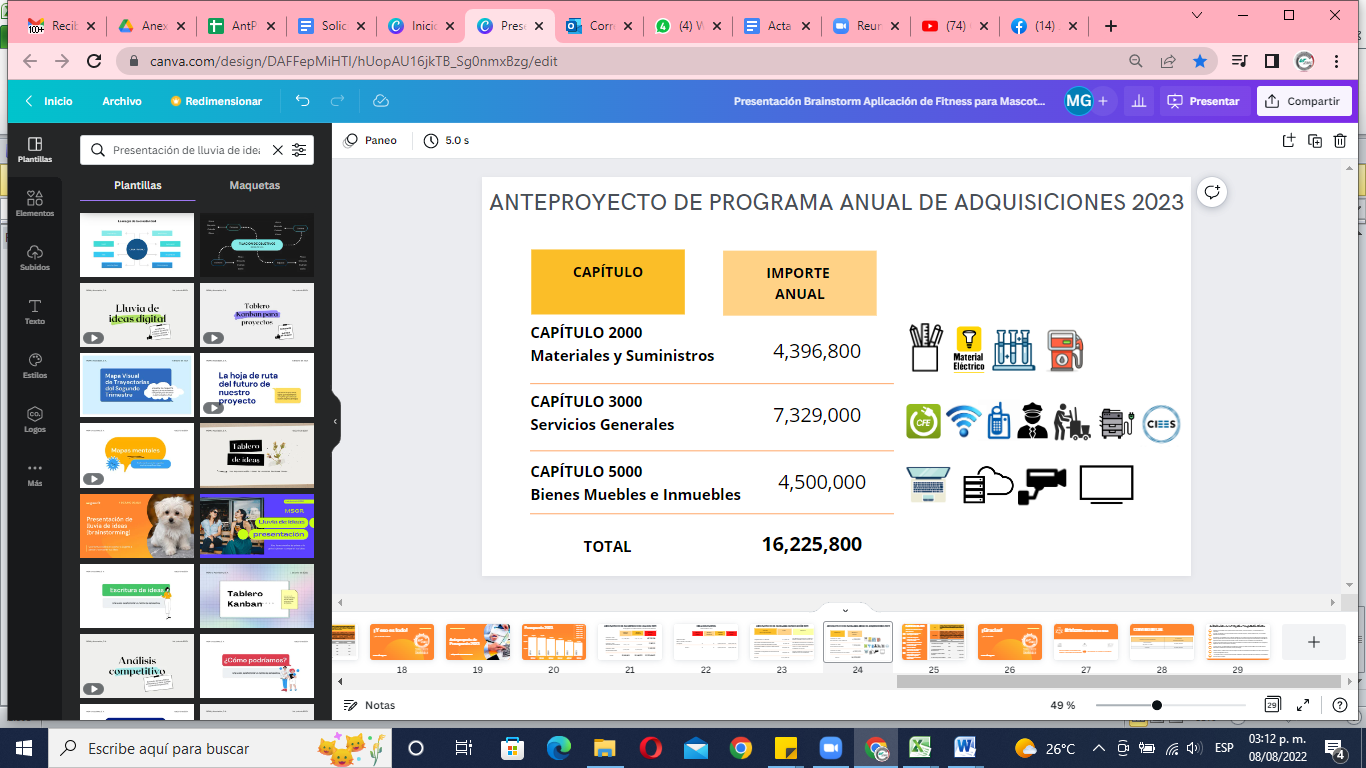 Solicitud para iniciar registro de adición de la carrera ingeniería en desarrollo y gestión de software.Dr. Efrén Martínez: Solicitó a los presentes autorización para iniciar con los tramites registro de adición de la carrera ingeniería en desarrollo y gestión de software, derivado a que el PE de Ingeniaría cambio de nomenclatura. 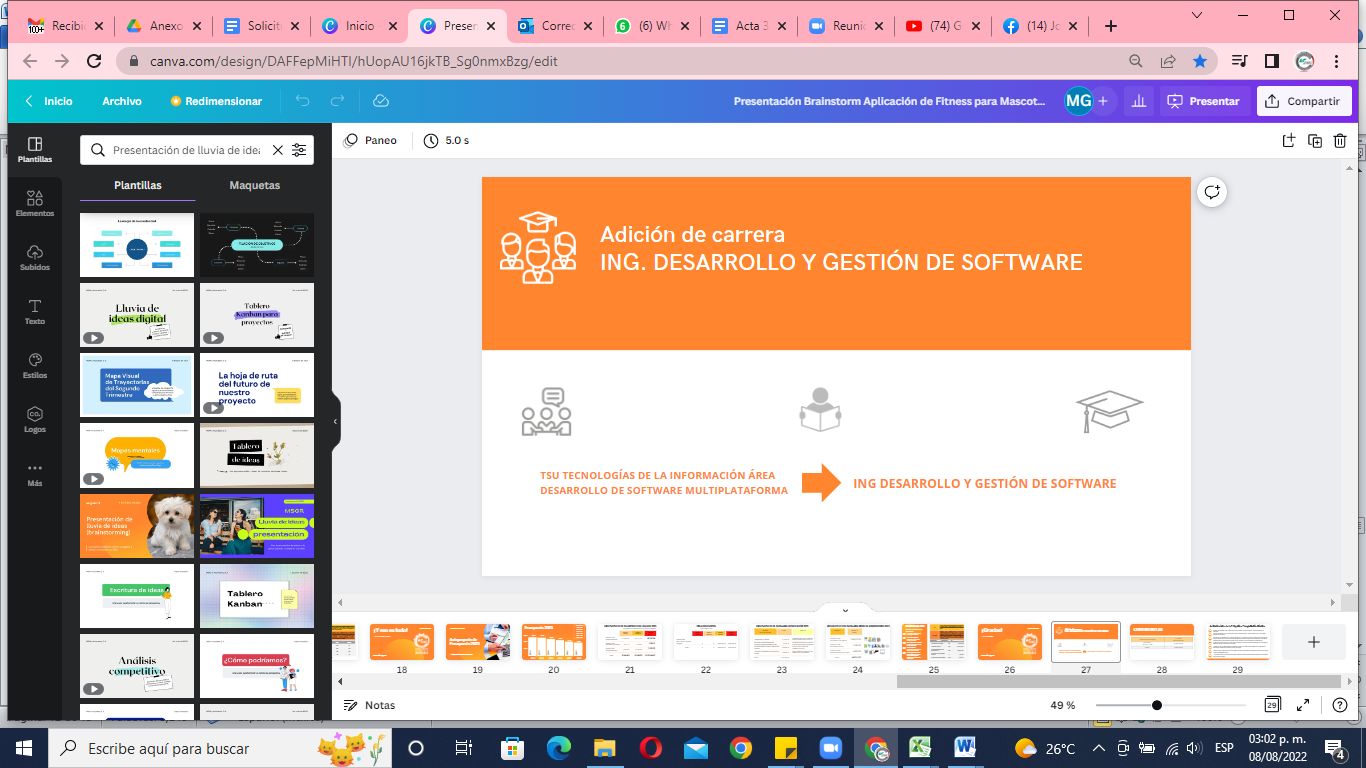 Mtro. Alfonso Pompa: Puso a consideración de los asistentes la aprobación para que el Rector inicie los trámites correspondientes para la adición de la carrera ingeniería en desarrollo y gestión de software, siendo aprobado por unanimidad.Autorización para realizar convenio con INFEJAL para la ejecución de obra pública en la UTZMG (terminación de planta baja edificio de docencia K).Dr. Efrén Martínez: Solicitó a los presentes autorización para realizar convenio por $3,000,000.00 (tres millones de pesos 00/100 m.n.) con  INFEJAL para la ejecución de obra pública correspondiente a la terminación de planta baja edificio de docencia K.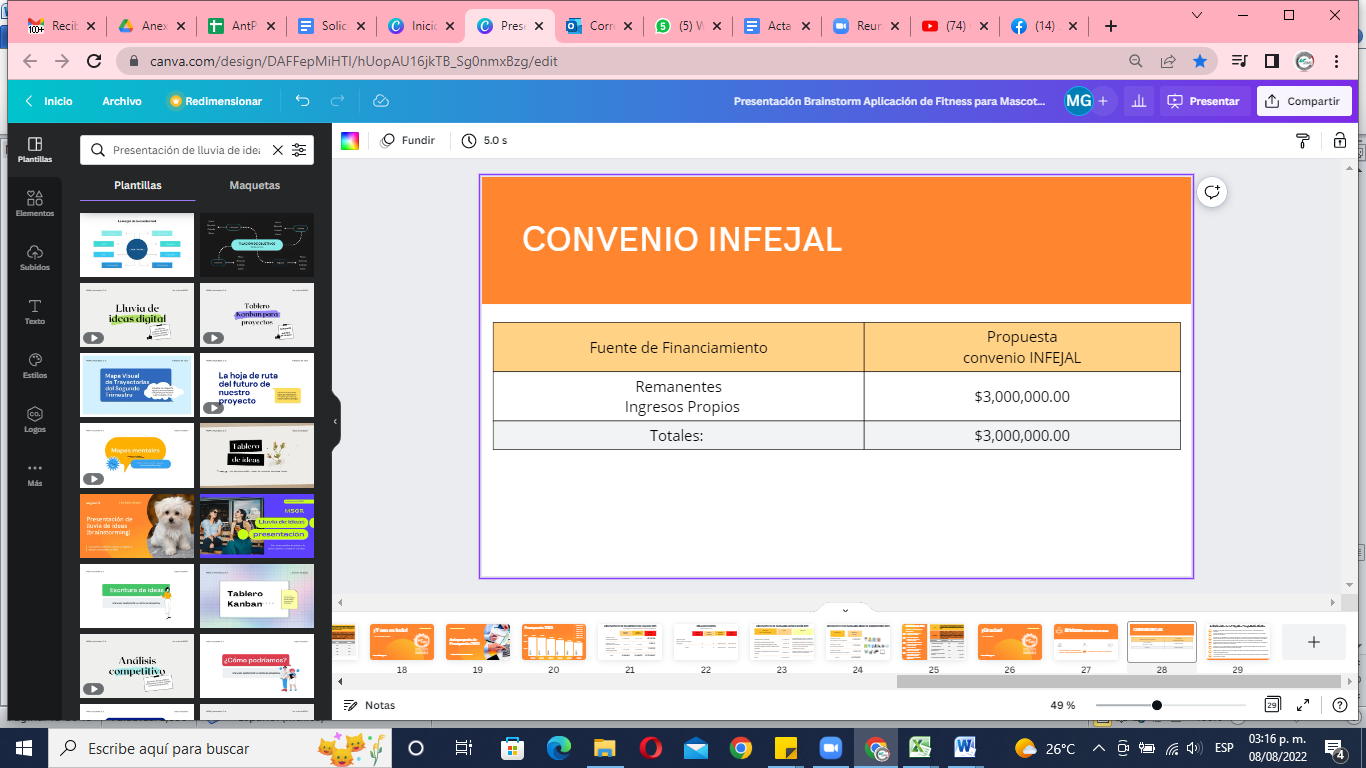 Mtro. Alfonso Pompa: Puso a consideración de los asistentes la aprobación para que el Rector realice el convenio de obra con INFEJAL y al no haber ningún comentario se aprueba por unanimidad.Asuntos generales:Dr. Efrén Martínez: Menciona los siguientes avances correspondientes a la actualización a la Ley Orgánica y Reglamento Interno:Derivado de la publicación de la Ley General de Educación Superior, el 20 de abril del 2021, en el Diario Oficial de la Federación;Así como, la publicación de la Ley de Educación Superior del Estado de Jalisco, del 25 de diciembre 2021, en el Periódico oficial del Estado de Jalisco,De lo anterior, se establecido por los numerales señalados en los transitorios de la Ley de Educación Superior del Estado de Jalisco, lo siguiente: Dentro de los ciento ochenta días siguientes a la entrada en vigor del presente Decreto, se actualizará el reglamento interior de la autoridad de educación superior del Estado para dar cumplimiento al presente Decreto;Con fecha 18 de mayo del 2022, en la sesión de la Junta Directiva se presentó propuesta de actualización de la Ley Orgánica y Reglamento Interno, mismo que fueron aprobados;El 16 de junio 2022, se realizó el Taller de Normativa de los Organismos Públicos Descentralizados de Educación Superior Sectorizados a la Secretaría de Innovación, Ciencia y Tecnología;El 05 de julio 2022, se llevó a cabo reunión de trabajo en las oficinas de la Secretaría de la Hacienda para revisar documento de propuesta de Reglamento Interno;El 22 de julio de 2022, se presentó la documentación solicitada en la oficina de la Secretaría de la Hacienda, para la validación de propuesta de normativa.Lic. María de los Ángeles Gutiérrez: Pesentó el Informe de avances del Órgano Interno de Control informando lo siguiente:Se realizaron 3 AuditoríasSe dio seguimiento a observacionesSe dio el informe de auditoría.
Se participó en comités institucionales, compras, ética, archivo, transparencia, control interno, mesas de trabajo, juntas de gobierno y reuniones en contraloría.Se realizaron capacitaciones y asesoría en materia de declaraciones patrimoniales.Se apoyó en los procesos de entrega-recepción para asegurar la continuación de la Función Pública.No habiendo más asuntos que tratar se pasó al siguiente punto de la orden del día.Lectura de acuerdos.Clausura de la sesión.Siendo las 12:23 hrs. se clausuran los trabajos de la Tercera Sesión Ordinaria del 2022, del Consejo Directivo de la Universidad Tecnológica de la Zona Metropolitana de Guadalajara.NÚMERODESCRIPCIÓNACCIONES DE SEGUIMIENTOESTADO ACTUALCONCLUIDOSSO.03.01.2022Con fundamento en el artículo 12 fracción X de la Ley Orgánica de la Universidad el H. Consejo Directivo aprueba el informe estadístico y financiero del Rector por el período enero-abril 2022 de la Universidad Tecnológica de la Zona Metropolitana de Guadalajara.Se presentó y aprobó en la segunda sesión del consejoConcluido SO.03.02.2022Con fundamento en el artículo 12 fracción VIII de la Ley Orgánica de la Universidad el H. Consejo Directivo aprueba por unanimidad previo proceso interno llevado a cabo en la OPD, considerando los aspectos técnicos económicos evaluados en la licitación UTZMG-LIC-LOCAL-SC-005/2022 “Dictaminación Estados Financieros , Económicos y Presupuestarios del Ejercicio 2021 y Matrícula 2022”, seleccionar al despacho “Estevez & Tovar Asesores S.C.” para realizar el Dictamen de los Estados Financieros, Económicos y Presupuestarios del ejercicio 2021 de la Universidad Tecnológica de la Zona Metropolitana de Guadalajara. Según Anexo ISe presentó y aprobó en la segunda sesión del consejoConcluidoSO.03.03.2022Con fundamento en el artículo 12 fracción II de la Ley Orgánica de la Universidad Tecnológica de la Zona Metropolitana de Guadalajara, el H. Consejo Directivo aprueba el anteproyecto de la Ley Orgánica y Reglamento interno de la UTZMG, de conformidad a la ley general de educación superior y ley de educación superior de Jalisco, de acuerdo al Anexo II y, de conformidad con la fracción III del artículo antes mencionado, para realizar las gestiones pertinentes en las diferentes instancias federales y estatales para su validación y posterior publicación.Se aprobó y se autorizó para realizar las gestiones pertinentes en las diferentes instancias federales y estatales para su validación en la segunda sesión del consejoConcluidoSO.03.04.2022Con fundamento en el artículo 12 fracción VII de la Ley Orgánica de la Universidad el H. Consejo Directivo aprueba la presentación del avance en el cumplimiento de la Matriz de Indicadores de Resultados 2022 (MIR) de la UTZMG, conforme al anexo III.Se presentó y aprobó en la segunda sesión del consejoConcluidoEN PROCESO04.44.18Con fundamento en el artículo 7 de la Ley Orgánica de la Universidad Tecnológica de la Zona Metropolitana de Guadalajara, el H. Consejo Directivo instruye al Rector de la UTZMG, y en alcance al acuerdo 3.44.18 se le investigue el estado de propiedad y la vigencia del acuerdo administrativo de la Secretaría de Educación Jalisco, que otorga el uso de los 38,394.80 metros adicionales y rinda un informe a este H. Consejo Directivo en la próxima Sesión Ordinaria.13/10/2020 Se realizó reunión de trabajo con la Lic. Ana Elena Hernández Núñez, Directora General de Asuntos Agrarios,De la Secretaria General de Gobierno del Estado en el que recomendó que por conducto de la SEJ se inicie ante el Registro Agrario el juicio correspondiente con el riesgo de indemnizar al ejido por la parcela asignada en el acuerdo del 2006.El 01/06/2022, se realizó reunión de trabajo con la Titular del 15º Tribunal Agrario, donde asistió Lic. Cesar Octavio Yáñez Centeno Y Arvizu, Representante Estatal, Ing. Ruperto Osorio Valencia Subrepresentante Operativo, de la Procuraduría Agraria Delegación Jalisco, Dr. Efrén Martínez Beas, Rector Sustituto de la UTZMG, así como abogados de SEJ, CECYTEJ, UTZMG, donde la Magistrada comentó que en su tribunal no admitiría el CONVENIO CONCILIATORIO, que se le planteo se presentaría.El 09/06/2022, se realizó reunión de trabajo con el titular del RAN Jalisco y jurídicos SEJ y UTZMG, para exponerle la situación actual de la parcela 346, solicitando apoyo para el TRÁMITE DEL CERTIFICADO PARCELARIO a favor de la Escuela Secundaria Técnica N. 87 Salvador Manuel Lima García.En su momento expedido el certificado parcelario, se solicitará el trámite de DOMINIO PLENO, de la parcela 346, de las 13-26-14.503 Hectáreas, se dividirán en tres fracciones a favor de la Escuela Secundaria Técnica N. 87 Salvador Manuel Lima García, UTZMG 4-01-74.08 Hectáreas y CECYTEJ;20/07/2022, hay reunión de trabajo en las oficinas del Lic. Cesar Octavio Yáñez Centeno Y Arvizu, Representante Estatal, Ing. Ruperto Osorio Valencia Subrepresentante Operativo, de la Procuraduría agraria Delegación Jalisco, para retomar el tema CONVENIO CONCILIATORIO, presentarlo al 15º Tribunal Agrario, y si no se admite, se procede al amparo, ya que esta estrategia legal más expedita.85%NivelResumenIndicadorMeta2022Avance REALIZADOacumuladoC101-Matrícula de Alumnos de nuevo ingreso realizada.Total de alumnos de primer ingreso inscritos600233C202-Atención otorgada a estudiantes con educación superior tecnológica de calidad.Porcentaje de Eficiencia terminal69%77%C303-Competencias desarrolladas en estudiantes de educación superior tecnológica bajo el modelo de cuádruple hélice.Porcentaje de Egresados insertados en el sector productivo70%55%B1B1-Personal capacitado en materia de igualdad yperspectiva de géneroPersonas con capacitación enperspectiva de género10099CRIFUENTE DE FINANCIAMIENTOASIGNACIÓN INICIAL91ESTATAL                                              23,349,600 93FEDERAL                                              25,285,301 TOTAL                                              48,634,901 ESTIMACIÓN DE INGRESOS PROPIOSESTIMACIÓN DE INGRESOS PROPIOSESTIMACIÓN DE INGRESOS PROPIOS73INGRESOS PROPIOS                                           4,500,000.00 TOTAL INGRESOS PROPIOS                                           4,500,000.00 TOTAL                                              53,134,901 Nombre de la CapacitaciónCostoObjetivoProgramación PLC siemens$13,000.00Actualización del docente en habilidades técnicas específicas de la carrera en MT  Simulación área Mercadotecnia para pequeñas y medianas empresas It prosad$2,000.00Actualización del docente en simuladores en el área administrativa y mercadotecniaSoporte Vital Básico y Soporte Cardiovascular Avanzado$55,000.00Formar un Centro Universitario Capacitador ACLS y BLSEvaluación de Programas Educativos de Nivel Superior.$40,000.00Adoptar el enfoque con el que los CIEES  evalúan con fines de acreditación. TOTAL$120,000.00Indicador MetaC1 Alumnos de nuevo ingreso600C2 Eficiencia Terminal69%C3 Egresados insertados en el sector productivo60%B1 Contribuir a cerrar la brecha educativa 7B2 Unidad de igualdad de Género100%NÚMERO DESCRIPCIÓNSO.03.01.2022Con  fundamento  en  el    artículo  12 fracción  X  de  la  Ley  Orgánica  de  la Universidad   el   H.   Consejo   Directivo aprueba  el  informe  del  Rector  por  el período    enero-abril    2022    de    la Universidad  Tecnológica  de  la  Zona Metropolitana de Guadalajara.SO.03.02.2022Con fundamento en los artículos 12 fracción X y 15 fracción III de la Ley Orgánica de la Universidad, el H. Consejo Directivo aprueba el informe de avance presupuestal y avance en el cumplimiento de la Matriz de Indicadores de Resultados 2022 conforme a la documentación de los anexos I.SO.03.03.2022Con  fundamento  con  el  artículo  12 fracción  VII de la Ley Orgánica de la Universidad   el   H.   Consejo   Directivo aprueba Anteproyecto de Presupuesto, Plantilla de Personal y Organigrama 2023 de la Universidad Tecnológica de la Zona Metropolitana de Guadalajara, conforme al presupuesto establecido en el  comunicado de techos presupuestales 2023, de la S.H.P.   AnexoIISO.03.04.2022Con  fundamento  con  el  artículo  12 fracción  VII de la Ley Orgánica de la Universidad   el   H.   Consejo   Directivo aprueba Anteproyecto del Programa Anual de Adquisiciones para el año 2023 de la Universidad Tecnológica de la Zona Metropolitana de Guadalajara   conforme al presupuesto establecido en el  comunicado de techos presupuestales 2023, de la S.H.P Anexos III.SO.03.05.2022Con fundamento en los artículos 12 fracción XI de la Ley Orgánica de la Universidad, el H. Consejo Directivo autoriza al Rector inicie la gestión de registro de la adición del programa Educativo de Ingeniería en Desarrollo y Gestión de Software.SO.03.06.2022Con fundamento en los artículos 15 fracción IX de la Ley Orgánica de la Universidad, el H. Consejo Directivo autoriza al Rector para realizar convenio con INFEJAL para la ejecución de obra pública en el edificio de docencia “F”, en la UTZMG, integrando el proyecto ejecutivo.